Synod Feedback Form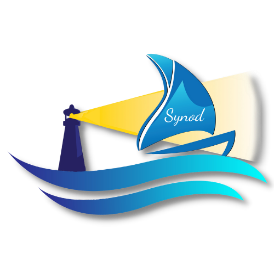 THE JOYS THE SORROWS THE HOPES THE FEARS REFLECTION QUESTIONSNAME OF PARISHNAME OF PASTORAL GROUPINGVENUE OF GATHERINGSIN PERSON OR ZOOMNUMBER OF PARTICIPANTS (1st Gathering)NUMBER OF PARTICIPANTS (2nd Gathering)WHAT EXPERIENCES ARE NAMED AND CONVERGE?No.WHAT EXPERIENCES ARE NAMED AND DIVERGE?No.WHAT EXPERIENCES ARE NAMED AND CONVERGE?No.WHAT EXPERIENCES ARE NAMED AND DIVERGE?No.WHAT EXPERIENCES ARE NAMED AND CONVERGE?No.WHAT EXPERIENCES ARE NAMED AND DIVERGE?No.WHAT EXPERIENCES ARE NAMED AND CONVERGE?No.WHAT EXPERIENCES ARE NAMED AND DIVERGE?No.WHAT THEMES ARE EMERGING FROM THE GATHERING?WHAT MIGHT THE HOLY SPIRIT BE INDICATING IN THIS?SIGNEDDATE